Túrakód: K-R_DK-ö  /  Táv.: 59,2 km  Szintidő: 3:40 óra, (átlagseb.: 16,15 km/h  /  Frissítve: 2020-02-01Túranév: Kerékpár rövidtáv DK-ötödRésztávokhoz javasolt rész-szintidők (kerekített adatok, átlagsebességgel kalkulálva):Feldolgozták: Baráth László, Hernyik András, Valkai Árpád, 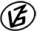 Tapasztalataidat, élményeidet őrömmel fogadjuk! 
(Fotó és videó anyagokat is várunk.)RésztávRésztávRész-szintidőRész-szintidőK-R_DK-ö_01-rtRajt-Cél  (Dózsa-ház) - 4405-ös út, 1 km0:330:33K-R_DK-ö_02-rt4405-ös út, 1 km - Furioso Emlékpark0:451:18K-R_DK-ö_03-rtFurioso Emlékpark - Derekegyház (DK)0:341:51K-R_DK-ö_04-rtDerekegyház (DK) - Nagymágocs / Platán-sor0:312:22K-R_DK-ö_05-rtNagymágocs / Platán-sor - Horthy-Fa0:162:39K-R_DK-ö_06-rtHorthy-Fa - Rajt-Cél (Dózsa-ház)1:013:40